Prénom :                                                                                            Date :    Colle, le long de la ligne, le lapin et la carotte en respectant le régime alimentaire des animaux : le lapin mange la carotte.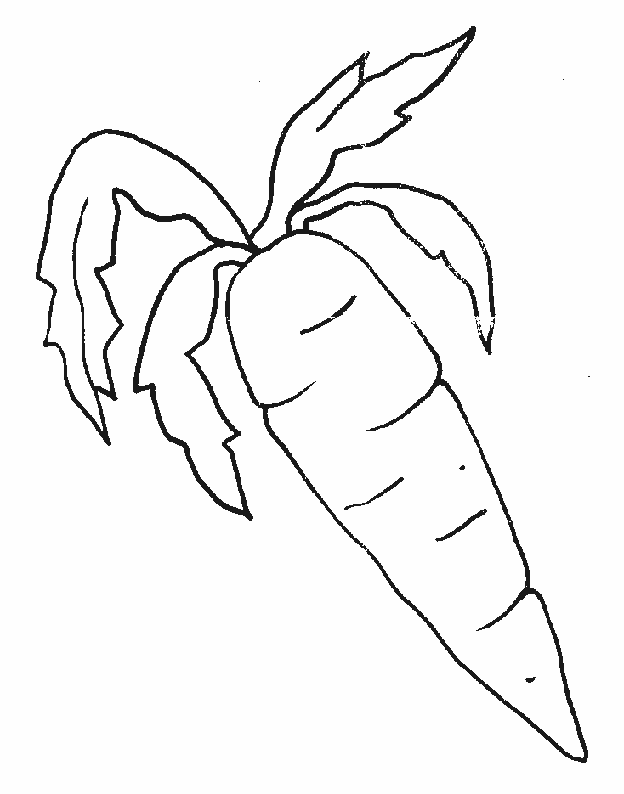 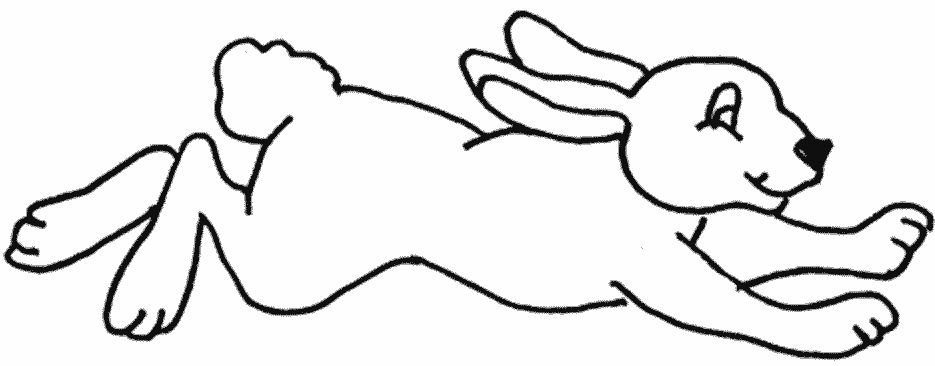 